BIODATA MAHASISWA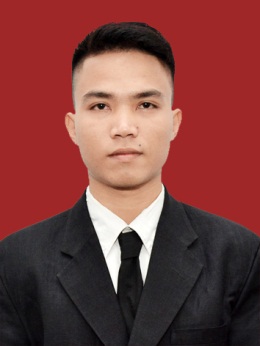 IDENTITAS DIRINama	:	Rasudi NPM	:	197115002Tempat/T.Lahir	:	Rumah Luar, 09 Maret 1994Jenis Kelamin	:	Laki-lakiAgama	:	IslamStatus	:	Belum MenikahPekerjaan	:	GuruAnak Ke	:	6 Dari 9 BersaudaraAlamat	:	Desa Rumah Luar KutacaneNo. Telp/Hp	:	0821-3295-6145Dosen Pembimbing	:	1. Dr. Suwarno Ariswoyo, M.Si.		2. Dr. Abdul Mujib, M.PMat	Judul Skripsi	:		Analisis Berpikir Pseudo Penalaran Kovariasi Siswa  Dalam Menyelesaikan Masalah Limit FungsiIndeks Kumulatif	:	3,56PENDIDIKAN	SD	:	SD Negeri Salim PinimSMP	:	SMP Negeri 4 Lawe AlasSMA	:	SMA Negeri 1 LabuhanhajiS-1	:	Universitas Muslim Nusantara Al Washliyah MedanORANG TUANama Ayah	:	NuyanPekerjaan	:	PetaniNama Ibu	:	AniyahPekerjaan	:	Ibu Rumah TanggaAlamat	:	Desa Rumah Luar KutacaneMedan, 14 Desember 2021Rasudi